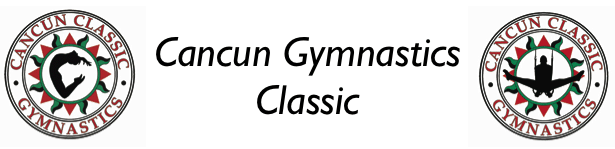 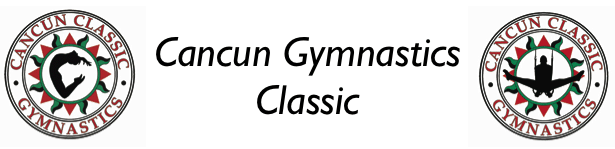 CANCUN GYMNASTICS CLASSICJANUARY 2 – 6, 2020CollegeRegistration FormClub_____________________________________________________Address____________________________________________________City ____________________State ____Zip__________________Head Coach _______________Contact Person_____________________Office #______________Cell #_____________Fax #___________E-Mail___________________________________________Non-Refundable deposit:Clubs $2,250.00Payment by:Attached Check_____ Visa___ Master Card___ Exp date_______Name on card______________________________________Billing address________________________________________________Card Number____________________ Security Code:______________Signature________________________Please send you registration form and payment to:Classic Events USA2114 Greembriar CircleAmes, IA 50014Email to; cancunclassic@yahoo.comWWW.CLASSICGYMNASTICSEVENTSUSA.COM